RECTORATStr. M. Kogălniceanu nr. 1Cluj-Napoca, RO-400084Tel.: 0264-40.53.00Fax: 0264-59.19.06rector@ubbcluj.rowww.ubbcluj.roAnexa nr. 7Cerere pentru acordarea burselor de ajutor socialSecretariatul Facultăţii de Matematică şi InformaticăConfirmăm datele referitoare la înmatriculare,Numele şi prenumele angajatului UBB: _______________Semnătura angajatului UBB:_______________________Data:____________________Domnule Rector,Subsemnatul(a),___________________________________¹, student(ă) la buget/ taxa al (a) Facultăţii de Matematică şi Informatică  specializarea ______________________________linia de studiu_____________________________în anul______ de studiu, grupa__________, media__________, număr de credite________, CNP_____________________________, BI/ CI seria________, nr._________. nr. matricol___________, rog să binevoiţi a-mi aproba acordarea, în anul universitar 2019/2020, semestrul I  a bursei de ajutor social sau medical/².Solicit această bursă având în vedere următoarele motive:___________________________³I.) În vederea obţinerii dreptului de bursă socială, declar toate veniturile obţinute de către familie, conform art. 19 al Regulamentului de acordare a burselor pentru studenţi la ciclurile de studii licenţă şi masterat:Valoarea (suma) medie lunară se calculează prin însumarea veniturilor nete obţinute pentru fiecare lună şi împărţirea acestei sume la trei (3).1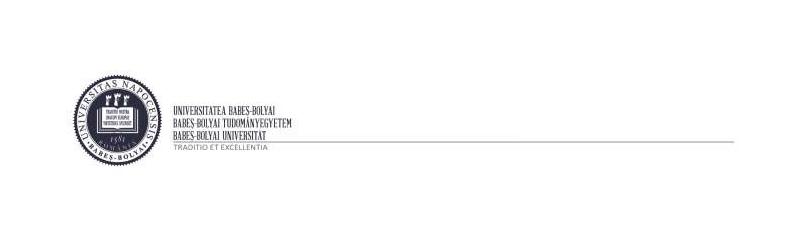 RECTORATStr. M. Kogălniceanu nr. 1Cluj-Napoca, RO-400084Tel.: 0264-40.53.00Fax: 0264-59.19.06rector@ubbcluj.rowww.ubbcluj.ro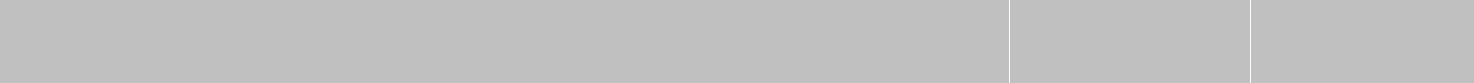 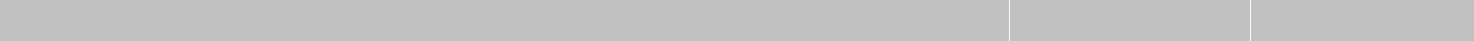 Se completează cu majuscule numele, iniţiala tatălui şi prenumele.Se menţionează categoria de bursă pentru care se face solicitarea: de ajutor social, de ajutor social ocazional pentru îmbrăcăminte și încălțăminte/ de maternitate/ în caz de deces.³ Se completează pentru încadrare într-o categorie de beneficiari ai burselor de ajutor social: orfan, plasament familial, provenit din casele de copii, caz medical, venituri mici.II.) Pentru justificarea celor declarate, anexez următoarele documente3:III.) Am luat la cunoştinţă faptul că Universitatea Babeş-Bolyai Cluj-Napoca virează bursele în conturile personale de card.□	amcontdecard,nr.___________________________,deschislabanca____________________________nu am cont de card şi, în eventualitatea că dosarul depus pentru bursa de ajutor social va fi aprobat, voi deschide un cont de card şi voi comunica la secretariatul facultăţii, cu număr de înregistrare, numărul acestuia şi banca la care a fost deschis. Bursa se va vira, în cuantum echivalent pentru perioada retroactivă, în luna următoare celei în care am comunicat numărul contului şi banca la care acesta a fost deschis.IV.) Declar pe propria răspundere că datele înscrise mai sus sunt reale, corecte şi cunosc faptul că nedeclararea veniturilor sau declararea falsă a acestora atrage pierderea calităţii de student, restituirea bursei încasate şi suportarea consecinţelor legale.Solicitantul precizează obligatoriu toate documentele depuse în dosarul pentru atribuirea bursei de ajutor social.2RECTORATStr. M. Kogălniceanu nr. 1Cluj-Napoca, RO-400084Tel.: 0264-40.53.00Fax: 0264-59.19.06rector@ubbcluj.rowww.ubbcluj.roSunt de acord cu verificarea ulterioară a documentelor depuse la dosar.V.) Am luat cunoştinţă că necompletarea unor rubrici sau completarea eronată va avea drept consecinţă respingerea dosarului şi că documentele ataşate suplimentar, neprecizate în prezenta cerere, nu sunt luate în consideraţie.Data	Semnătura,Nr.DocumentulValoriNr.Elemente de stabilire a dreptului de bursă socialăElemente de stabilire a dreptului de bursă socialăjustificativmedii2crt.Elemente de stabilire a dreptului de bursă socialăElemente de stabilire a dreptului de bursă socialăjustificativmedii2crt.anexat(lei/ lună)anexat(lei/ lună)A.Venituri realizate (total: A=1+2+3+4+5+6)Venituri realizate (total: A=1+2+3+4+5+6)1.1.Venituri nete totaleVenituri nete totale2.2.PensiiPensii3.3.Alocaţia de stat pentru copiiAlocaţia de stat pentru copii4.4.Alte ajutoare primite de la statAlte ajutoare primite de la stat5.5.Venituri din spaţii proprii închiriateVenituri din spaţii proprii închiriate6.6.Venituri din agriculturăVenituri din agricultură7.7.8.8.Nr.DocumentulValoriNr.Elemente de stabilire a dreptului de bursă socialăjustificativmedii2crt.Elemente de stabilire a dreptului de bursă socialăjustificativmedii2crt.anexat(lei/ lună)anexat(lei/ lună)B.Numărul persoane - total,din care aflate în întreţinere:1.Numărul elevilor2.Numărul studenţilor3.Numărul copiilor preşcolari4.Numărul altor membri ai familiei aflaţi în întreţinerelegalăC.Venitul net mediu/ membru de familie ( C = A/ BNote: